О внесении изменений в постановление администрации г. Канска от 13.11.2014 № 1885 и отмене постановления администрации г. Канска от 13.02.2012 № 174В соответствии с Федеральным законом от 06.10.2003 № 131-ФЗ «Об общих принципах организации местного самоуправления в Российской Федерации», решением Канского городского Совета депутатов от 27.04.2011 № 17-107 «О Порядке принятия решений об установлении тарифов на услуги муниципальных предприятий и учреждений», постановлением администрации г. Канска от 19.10.2011 № 2003 «О Порядке регулирования тарифов на услуги муниципальных предприятий и учреждений», на основании обращения и представленных расчетов Муниципального унитарного предприятия коммунального хозяйства г.Канска, руководствуясь статьями 30, 35 Устава города Канска, ПОСТАНОВЛЯЮ:1. Постановление администрации г. Канска от 13.02.2012 № 174 «Об утверждении тарифов на услуги муниципального унитарного предприятия коммунального хозяйства» отменить.2. В постановление администрации г. Канска от 13.11.2014 № 1885 «Об утверждении тарифов на услуги Муниципального унитарного предприятия коммунального хозяйства г. Канск» внести следующие изменения:2.1. Приложение № 1 к постановлению дополнить пунктом 6 следующего содержания: 2.2. Утвердить тарифы на услуги бань МУПКХ г.Канска и  дополнить постановление приложением № 3 согласно приложению № 1 к настоящему постановлению.2.3. Утвердить тарифы на услуги гостиницы МУПКХ г.Канска и дополнить постановление приложением № 4 согласно приложению № 2 к настоящему постановлению.	3. Ведущему специалисту Отдела культуры администрации г. Канска А.В. Назаровой опубликовать настоящее постановление в газете «Официальный Канск» и разместить на официальном сайте муниципального образования город Канск в сети Интернет.4. Контроль за исполнением настоящего постановления возложить на заместителя главы города по экономике и финансам Н.В. Кадач.5. Постановление вступает в силу со дня опубликования.Глава города Канска                                                                                   Н.Н. Качан                                                                                                                                            Приложение № 1 к постановлению                                                                            администрации г. Канска                                                                       от «16» 02.2016г.  № 110                                                                       Приложение № 3 к постановлению                                                                        администрации г. Канска                                                                        от «13» ноября 2014 № 1885  Тарифы на услуги бань МУПКХ г.КанскаНачальника отдела экономического развития и муниципального заказа администрации г. Канска                                                                        С.В. Юшина                                                                      Приложение № 2 к постановлению                                                                            администрации г. Канска                                                                       от «16» 02.2016  № 110                                                                       Приложение № 4 к постановлению                                                                        администрации г. Канска                                                                       от «13» ноября 2014 № 1885  Тарифы на услуги гостиницы МУПКХ г.КанскаНачальника отдела экономического развития и муниципального заказа администрации г. Канска                                                                          С.В. Юшина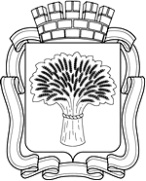 Российская ФедерацияАдминистрация города Канска
Красноярского краяПОСТАНОВЛЕНИЕРоссийская ФедерацияАдминистрация города Канска
Красноярского краяПОСТАНОВЛЕНИЕРоссийская ФедерацияАдминистрация города Канска
Красноярского краяПОСТАНОВЛЕНИЕРоссийская ФедерацияАдминистрация города Канска
Красноярского краяПОСТАНОВЛЕНИЕ16.02.2016г.№1106Стирка изделий с наполнителем (пух, синтепон, холлофайбер) с применением машины стиральной промышленной Л50-121 и каландра гладильного ЛК-351 кг150,00№ п/пНаименование     показателейЕд. изм.Планово-расчетная себестоимость одного посещения, руб./ед.Тариф, руб./ед.1Общее отделение1 чел./2часа398,85140,002Душевые номера 1 чел./час200,003Номер с парильным отделением1 чел./час250,004Номер 1 разряда с микробассейном (1-3) чел.1час900,00 + 100,00 за каждого посетителя сверх 3 человек№ п/пНаименование     показателейЕд. изм.Тариф, руб./ед.1Номер высшей категории одноместный 3 – комнатный 1 чел./сутки4000,002Номер высшей категории одноместный 2 – комнатный 1 чел./сутки3000,003Номер высшей категории двухместный 2 – комнатный 1 чел./сутки2000,004Номер высшей категории одноместный 1 чел./сутки2000,005Номер 1 категории одноместный 1 чел./сутки1500,006Номер 1 категории двухместный 1 чел./сутки1200,007Номер 3 категории одноместный 1 чел./сутки800,008Номер 3 категории двухместный 1 чел./сутки700,009Номер 3 категории одноместный (для участников массовых мероприятий, проводимых в городе Канске)1 чел./сутки550,0010Номер 3 категории двухместный (для участников массовых мероприятий, проводимых в городе Канске)1 чел./сутки550,00